#34SELEENSe34	78.971SHAMPOOSTINKDIERENGLASSeleniumdisulfide wordt gebruikt in anti-roos shampoos vanwege de antischimmel-eigenschappen .Een seleniumbevat-tende verbinding,  butyl seleno-mercaptan, is een belangrijk ingrediënt van stinkdiergeur .Selenium's grootste gebruik is als een glasadditief - het wordt toegevoegd om een rode kleur te  geven of groene tinten te verwijderen.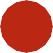 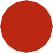 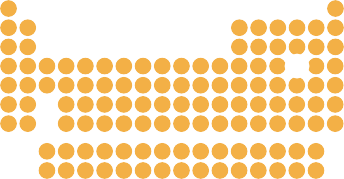 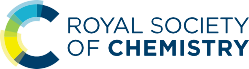 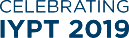 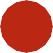 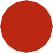 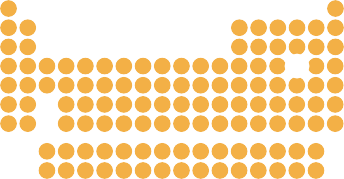 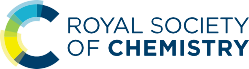 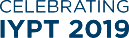 Ci	© 2019 Andy Brunning/Royal Society of Chemistry#IYPT2019